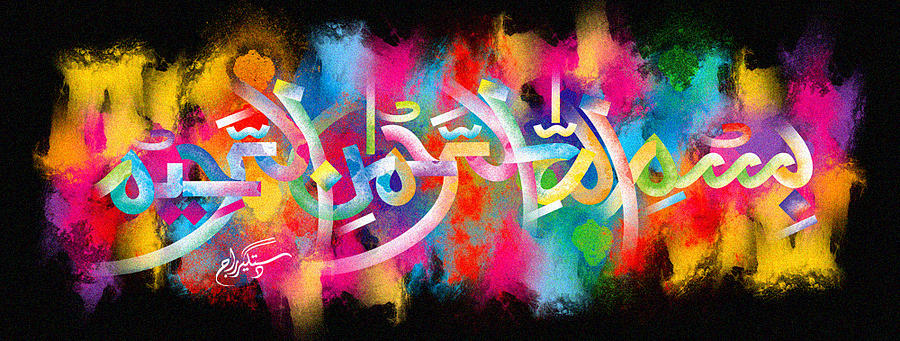 The Miracle Cox Pippin Apple of 28th October 2015 The Exclusive Islamic Miracle Photographs of Dr Umar Elahi AzamWednesday 28thOctober 2015Manchester, UKIntroductionThe Name of Allah  was on the external surface and in the cross-section of this apple.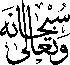 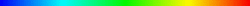 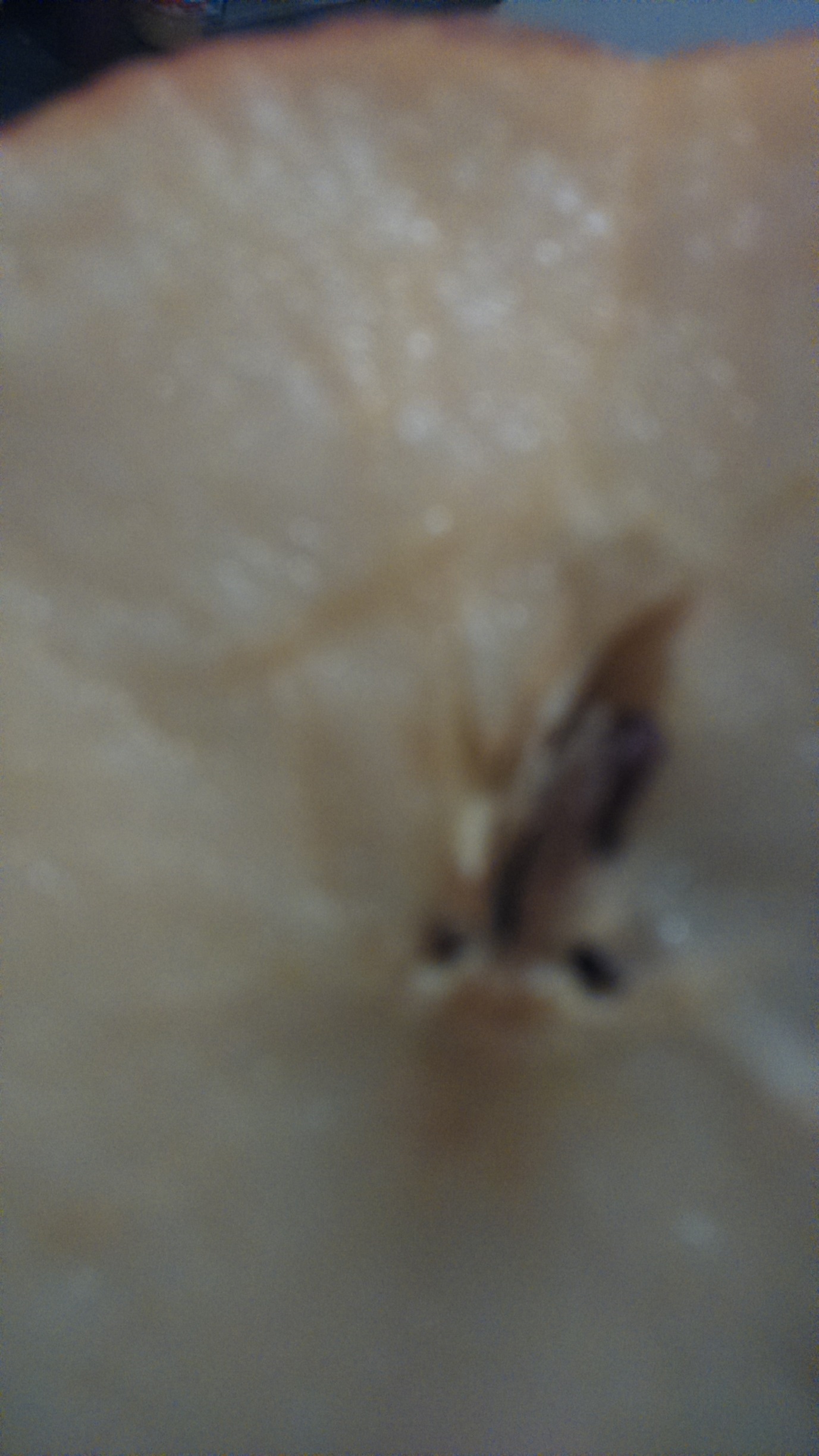 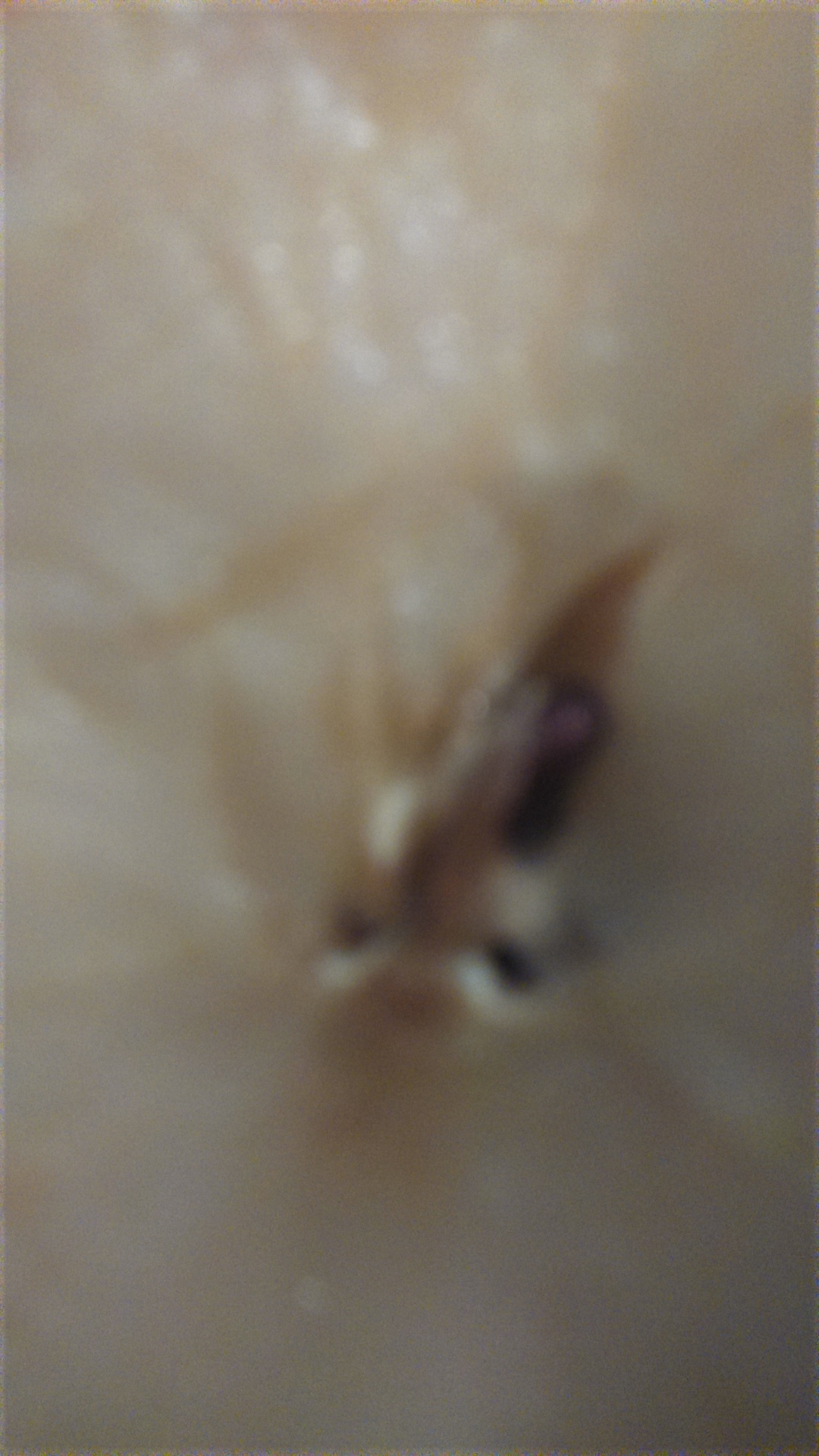 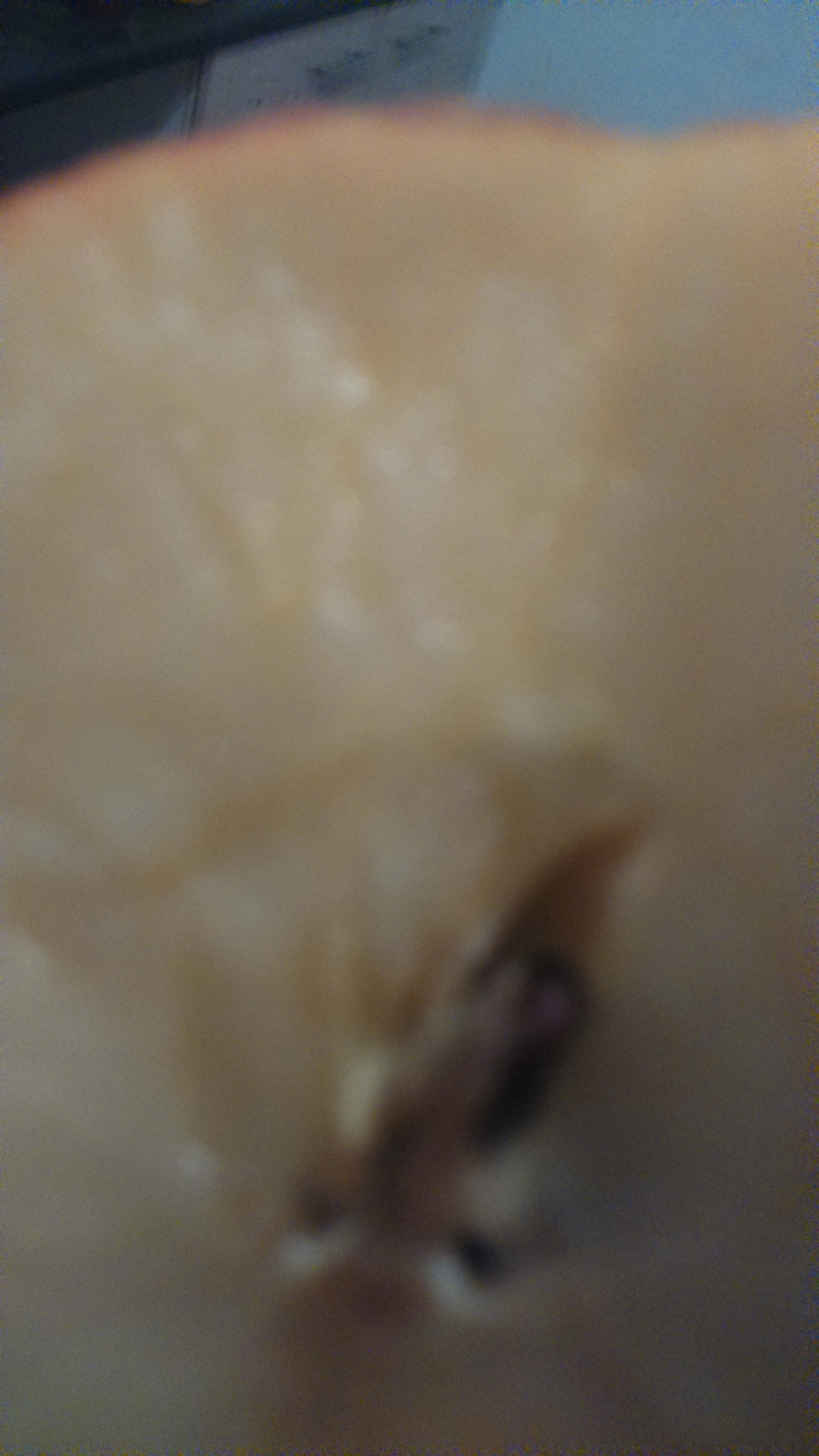 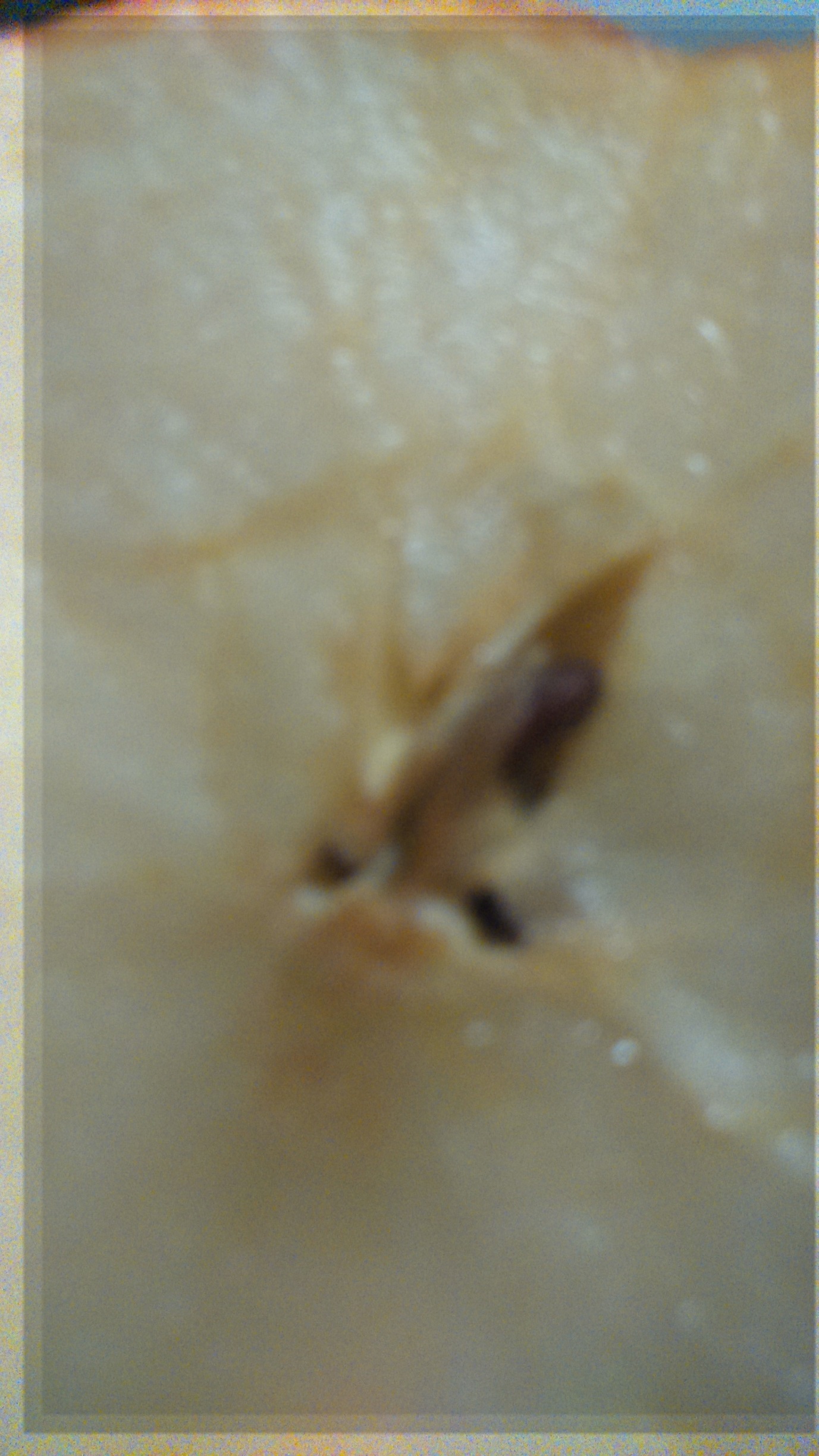 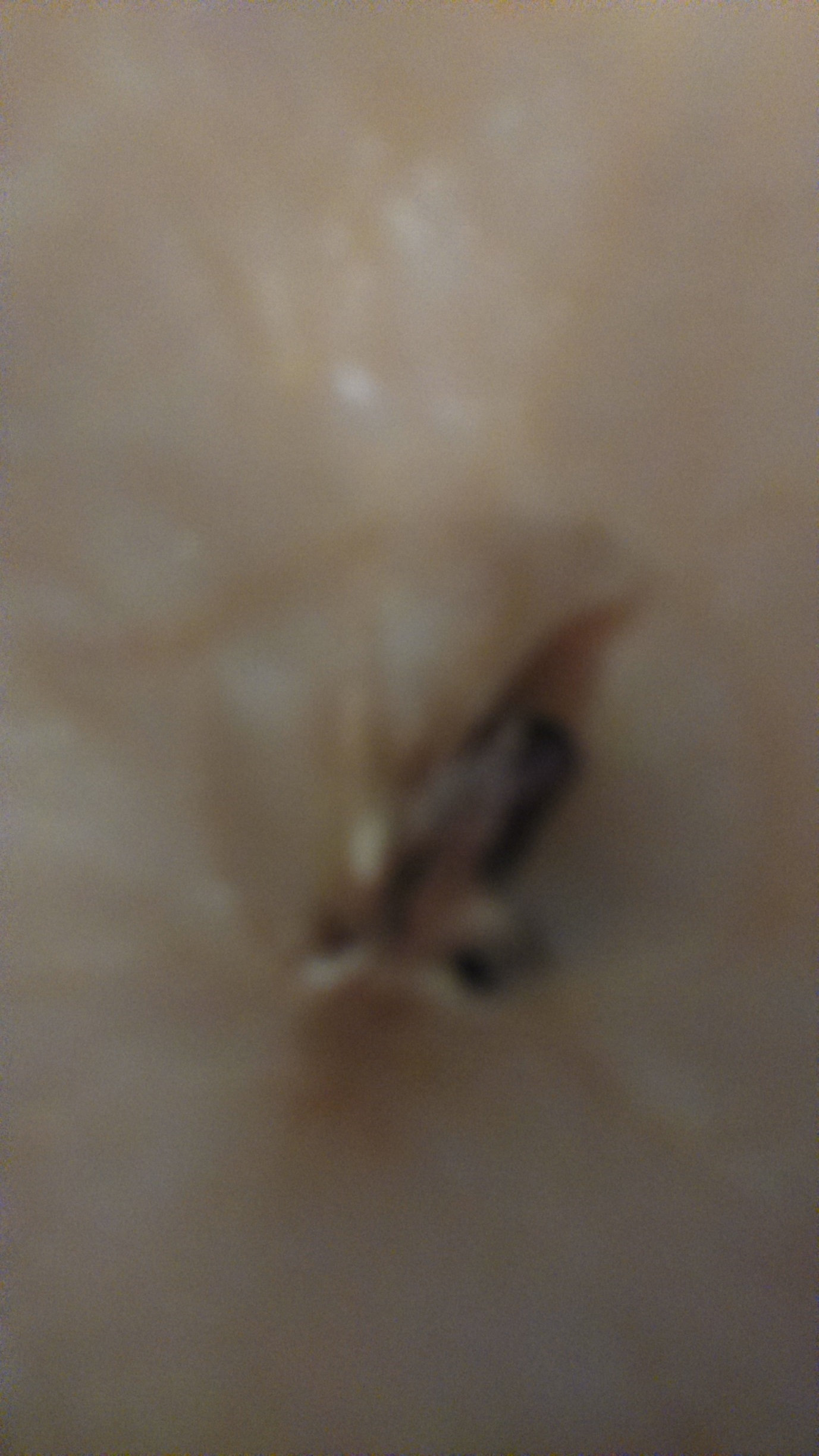 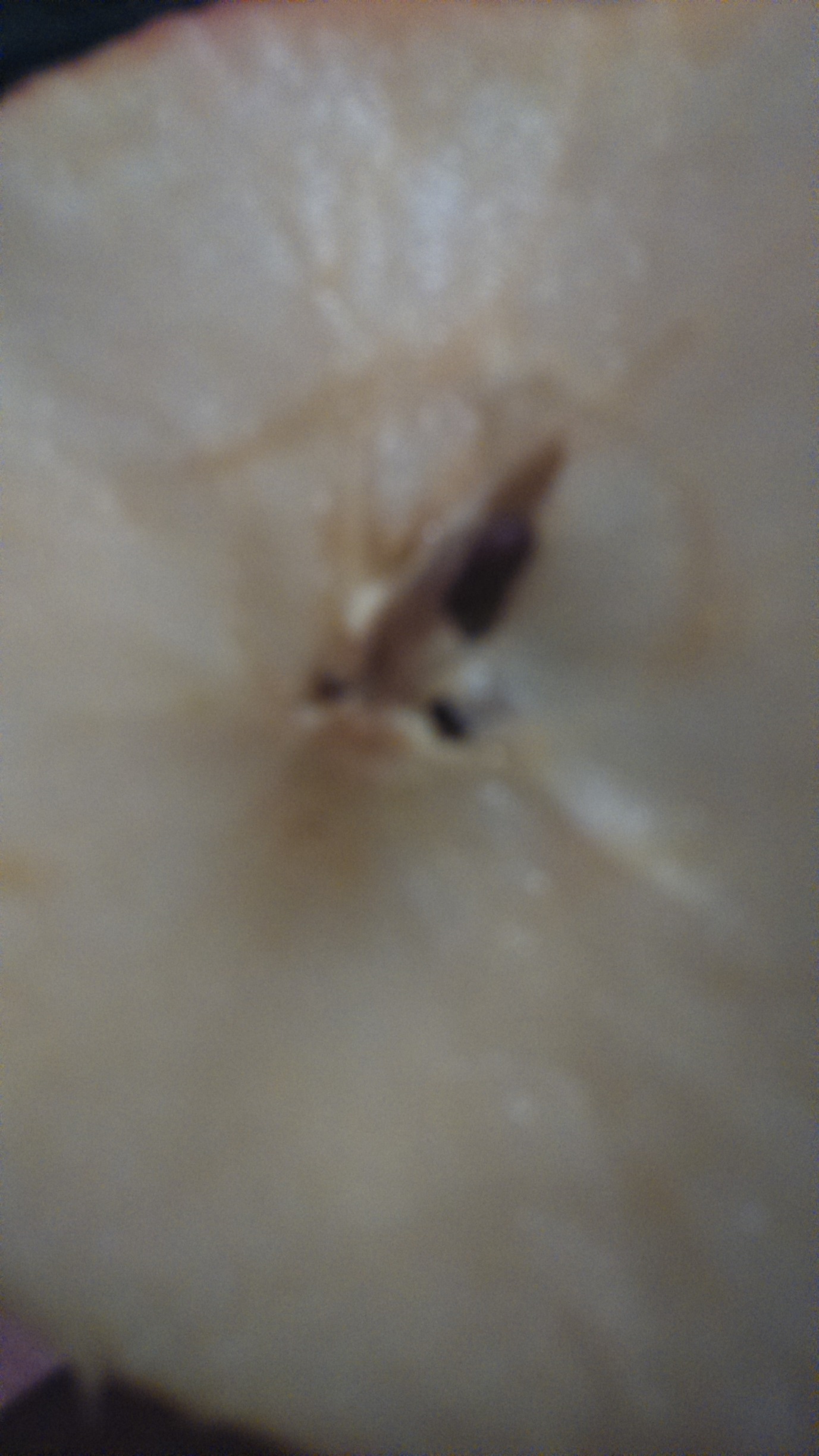 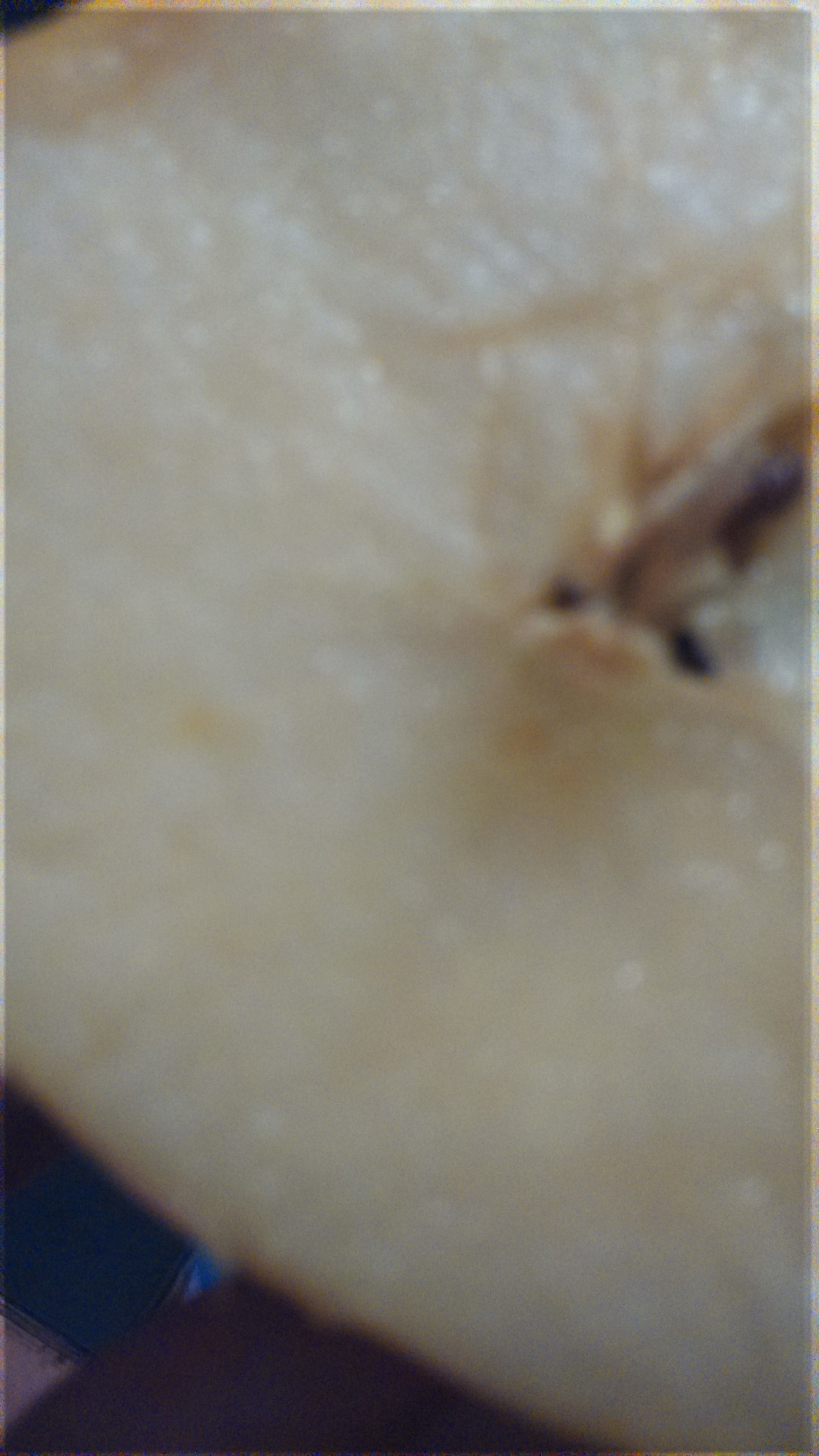 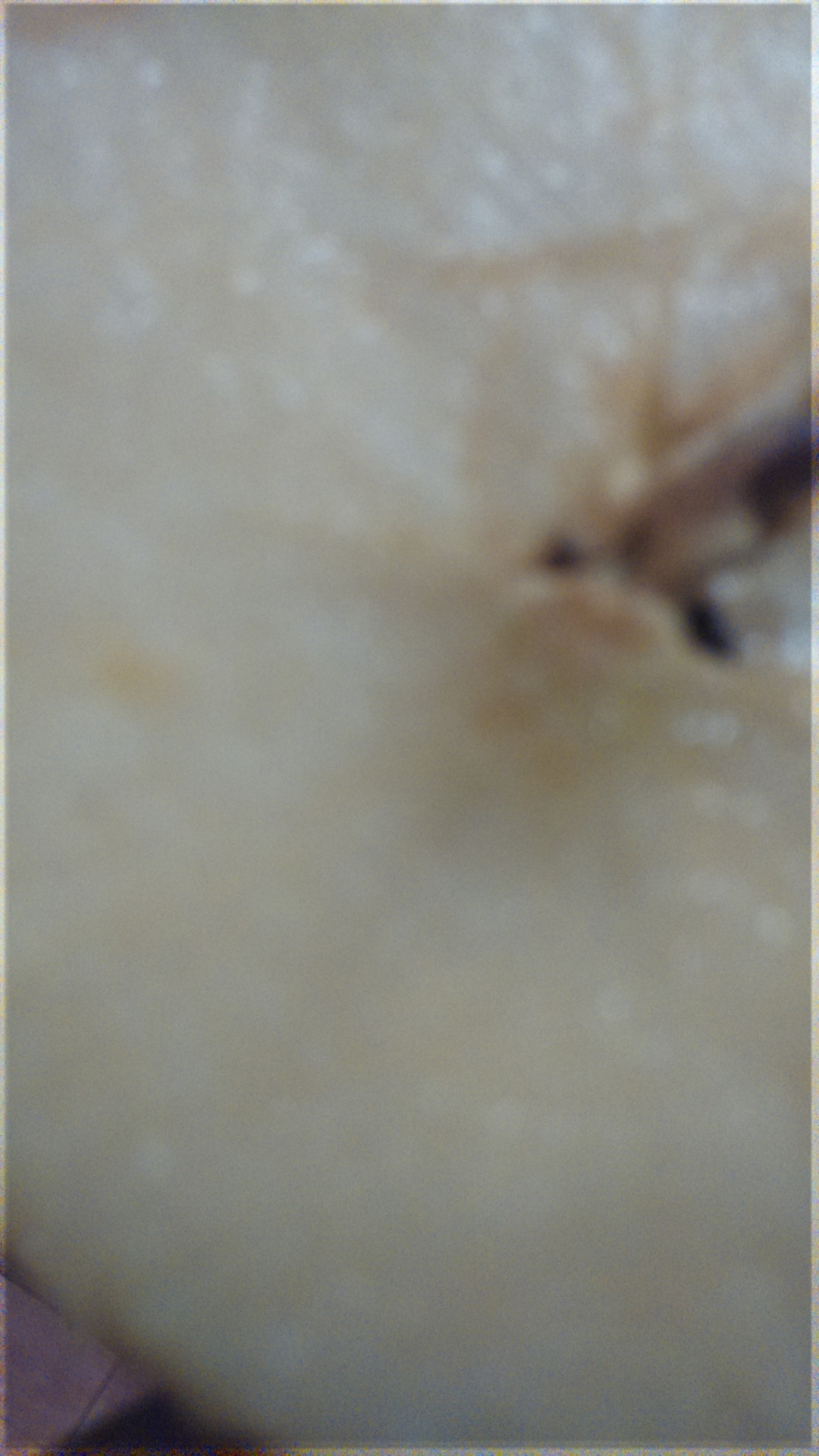 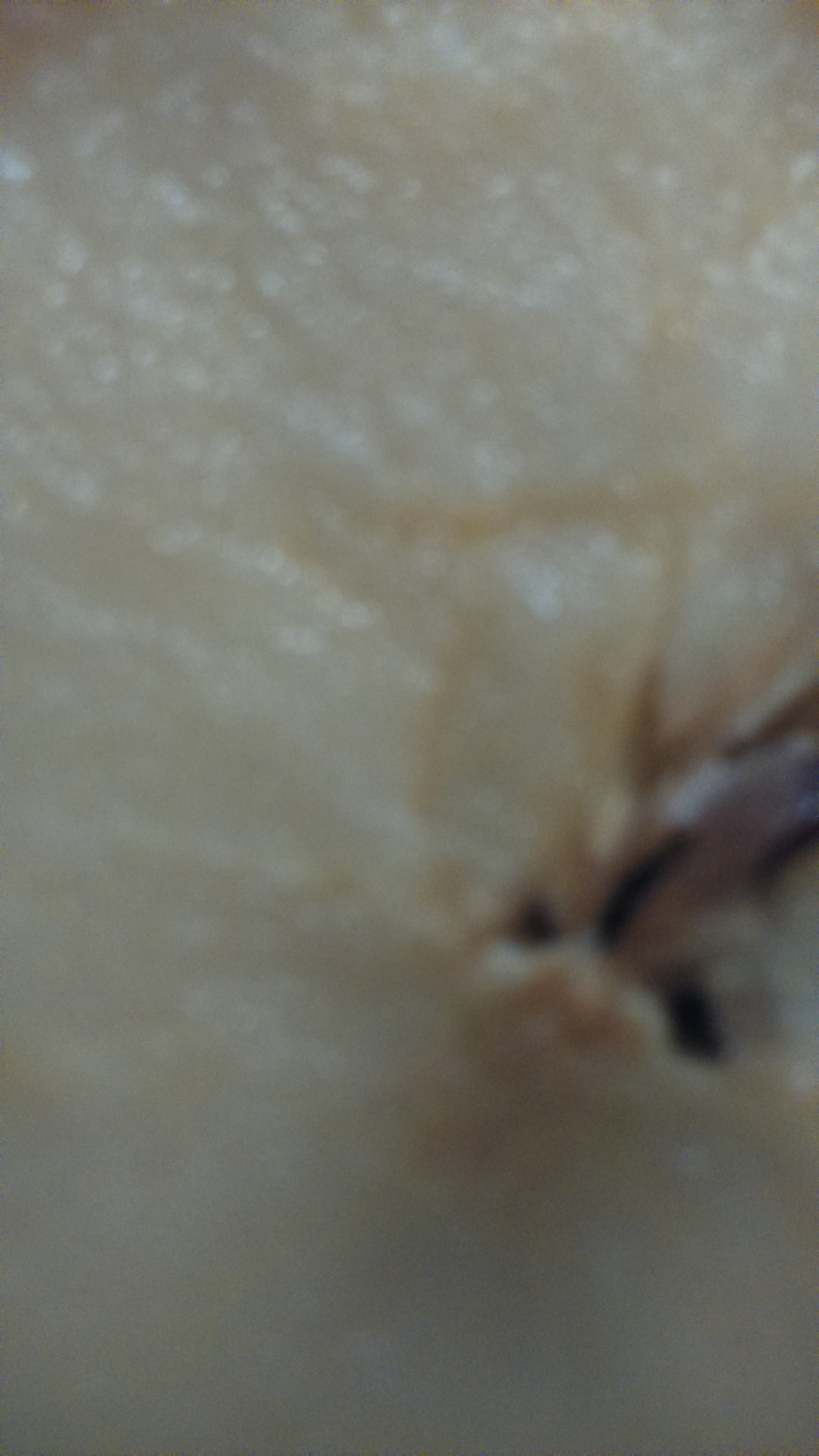 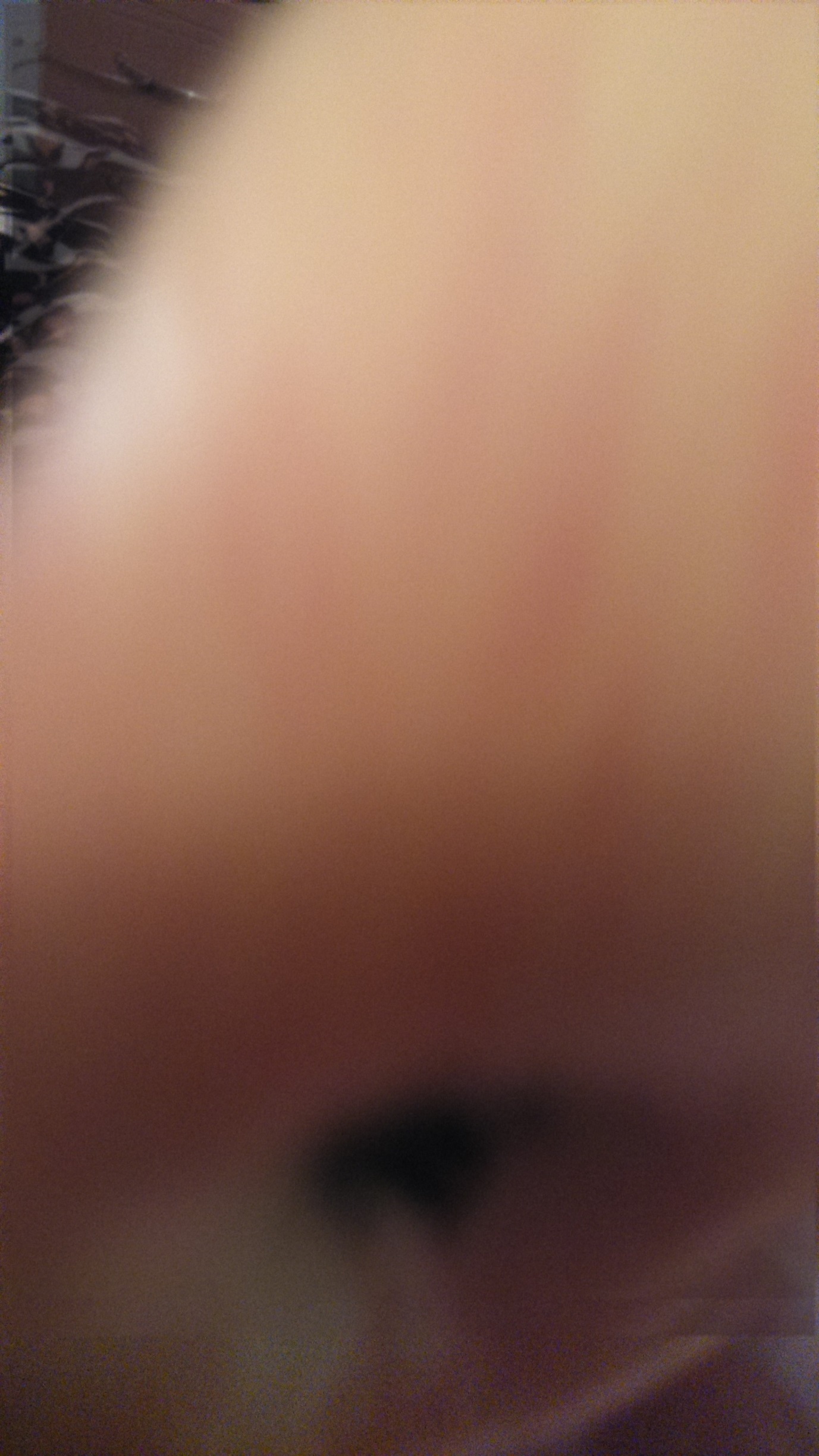 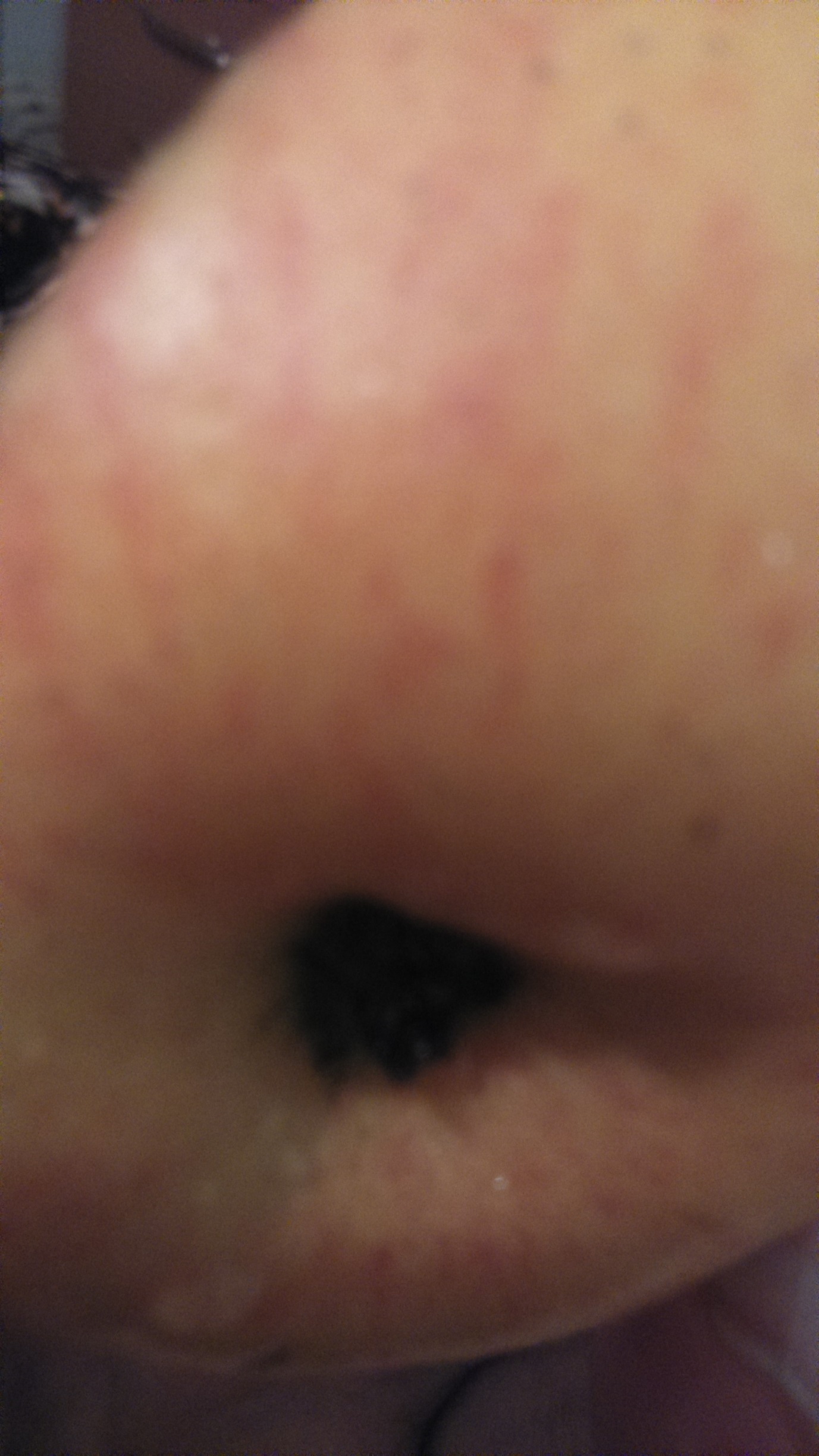 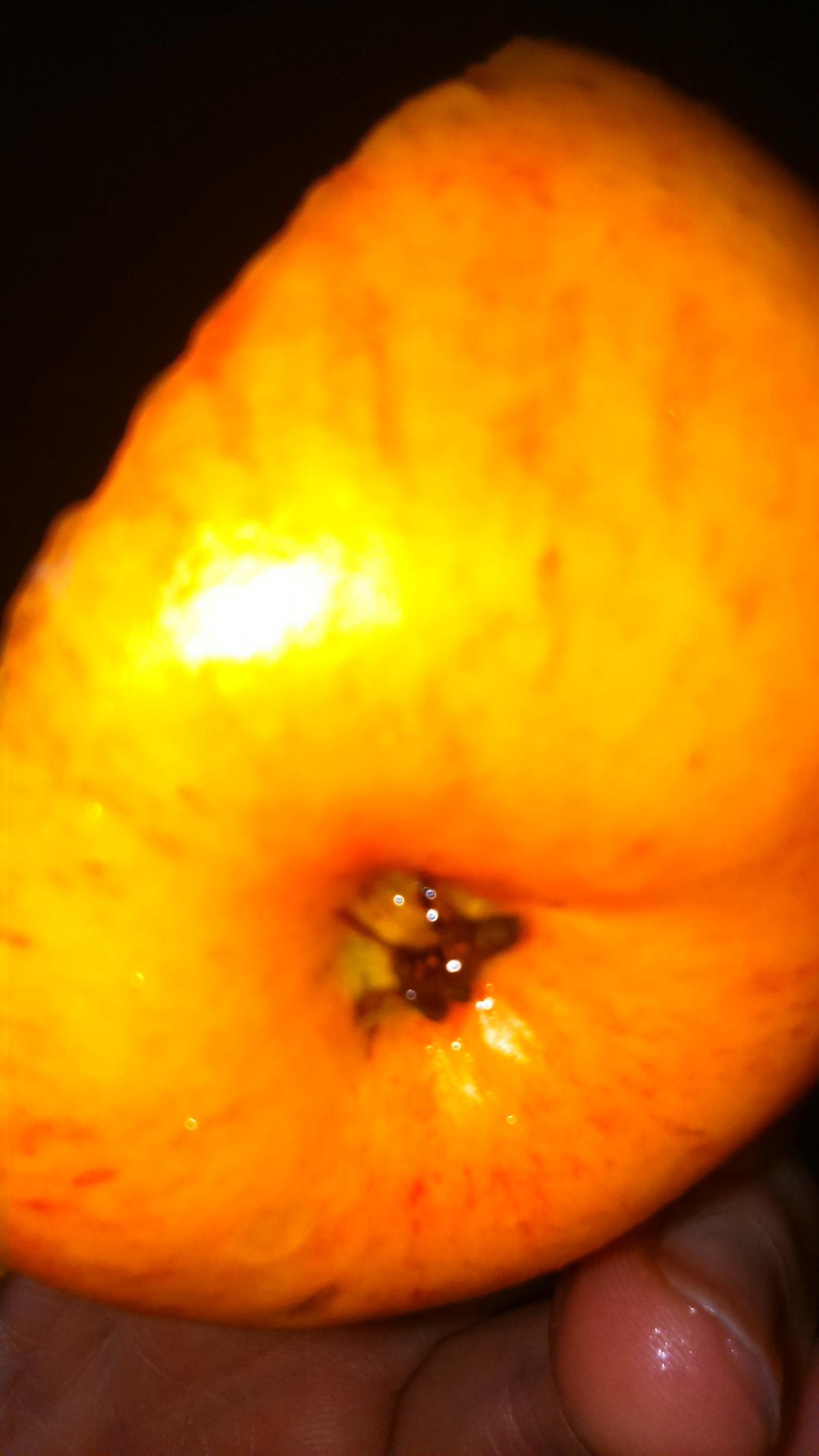 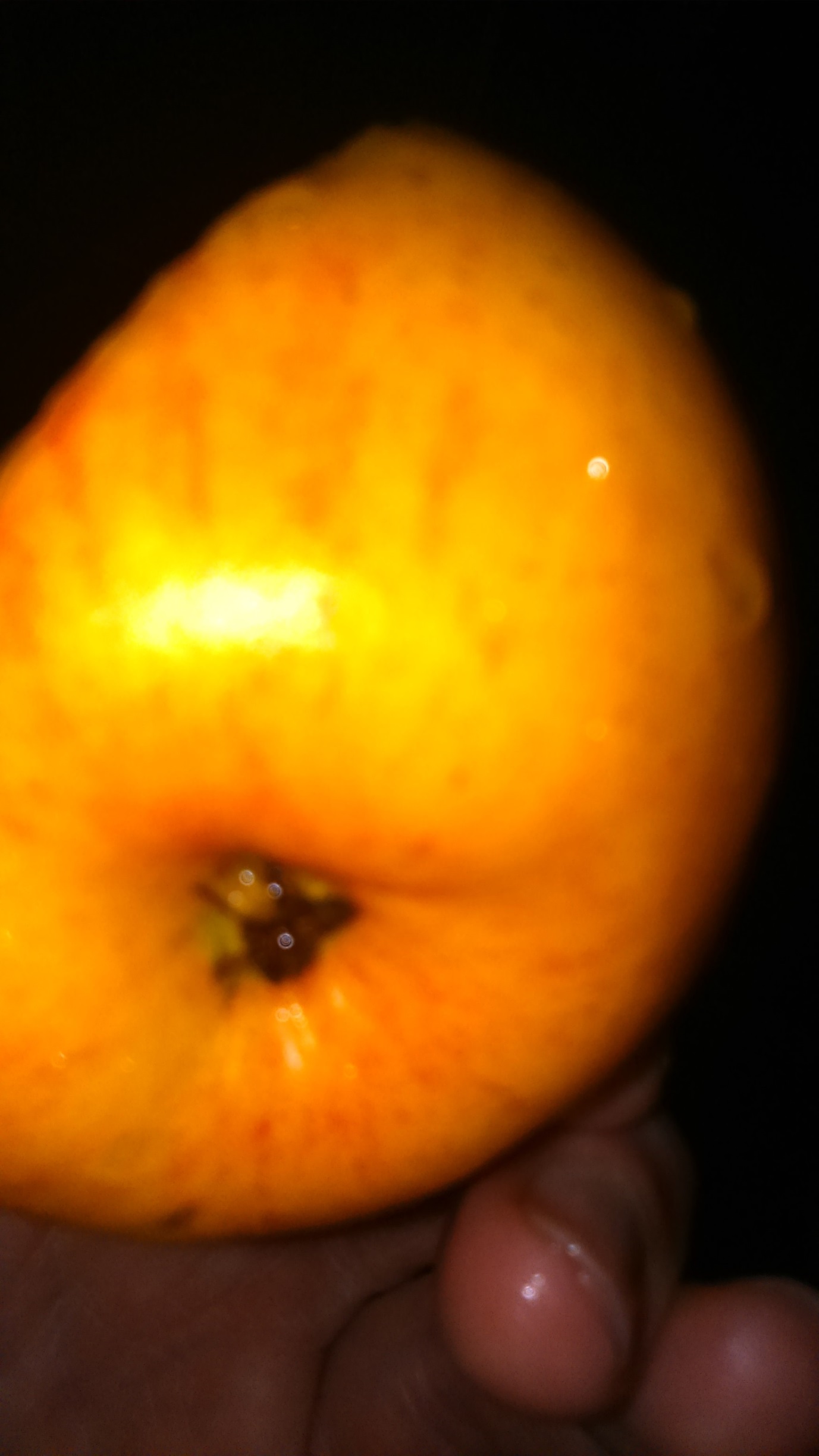 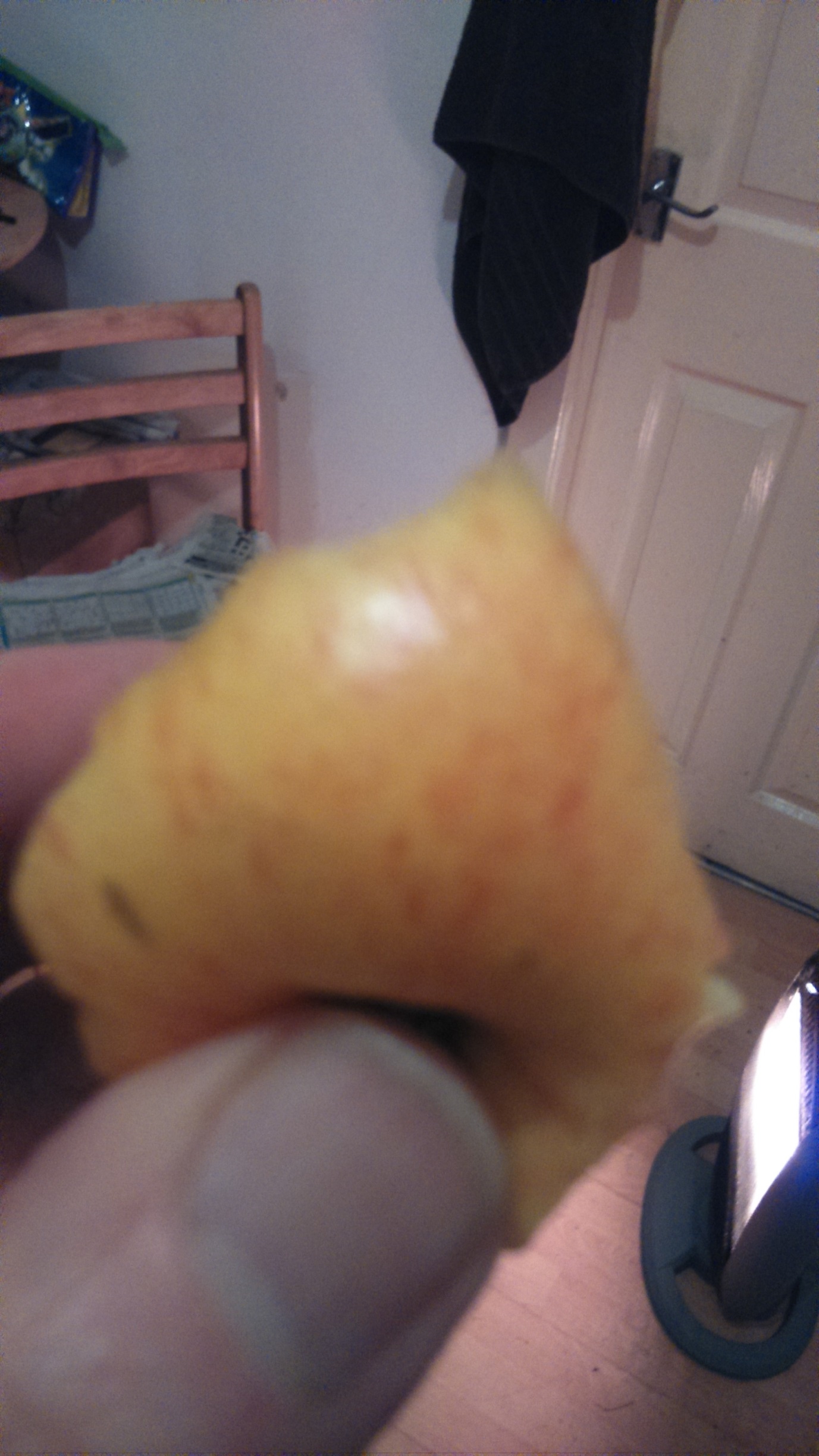 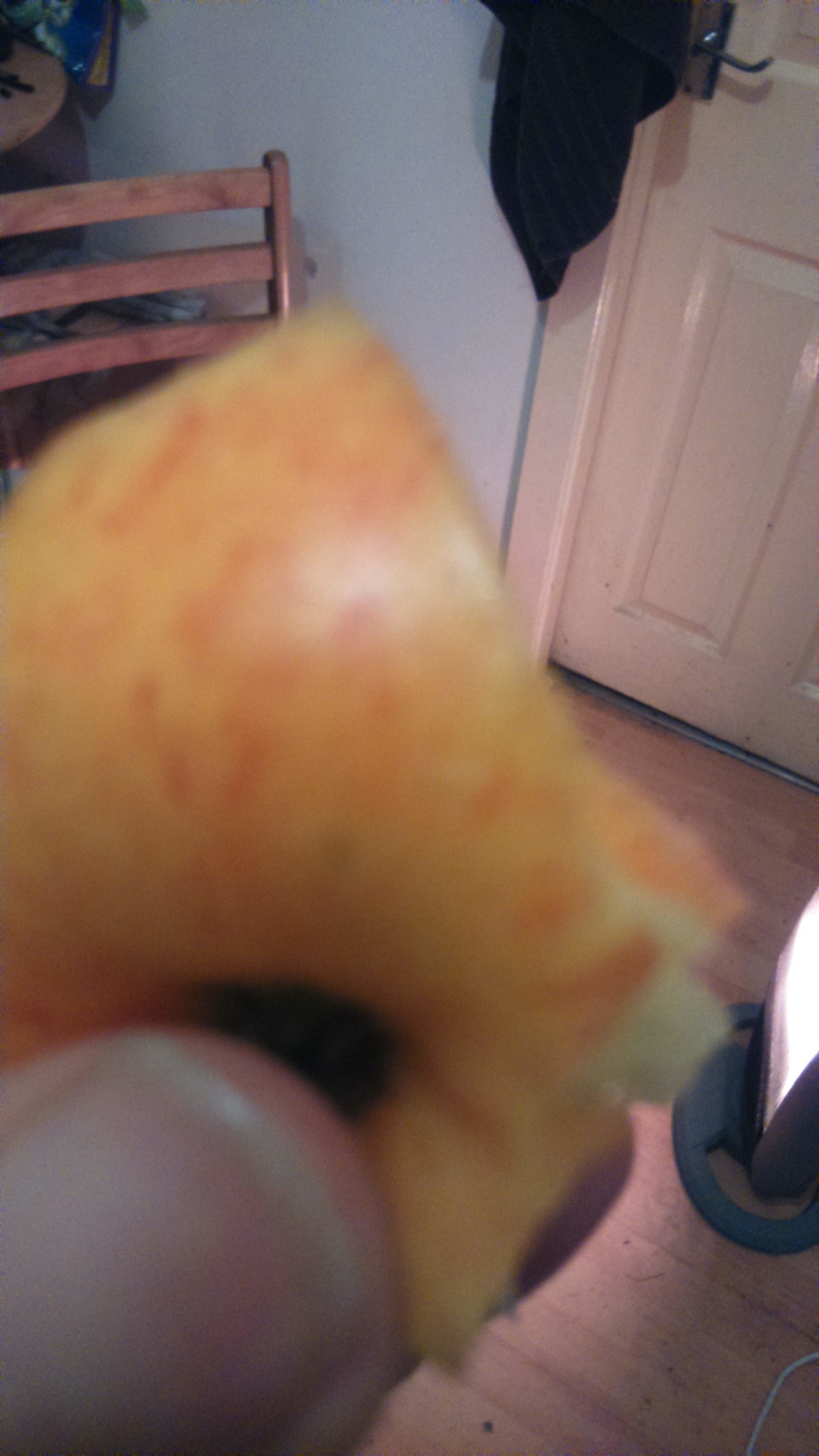 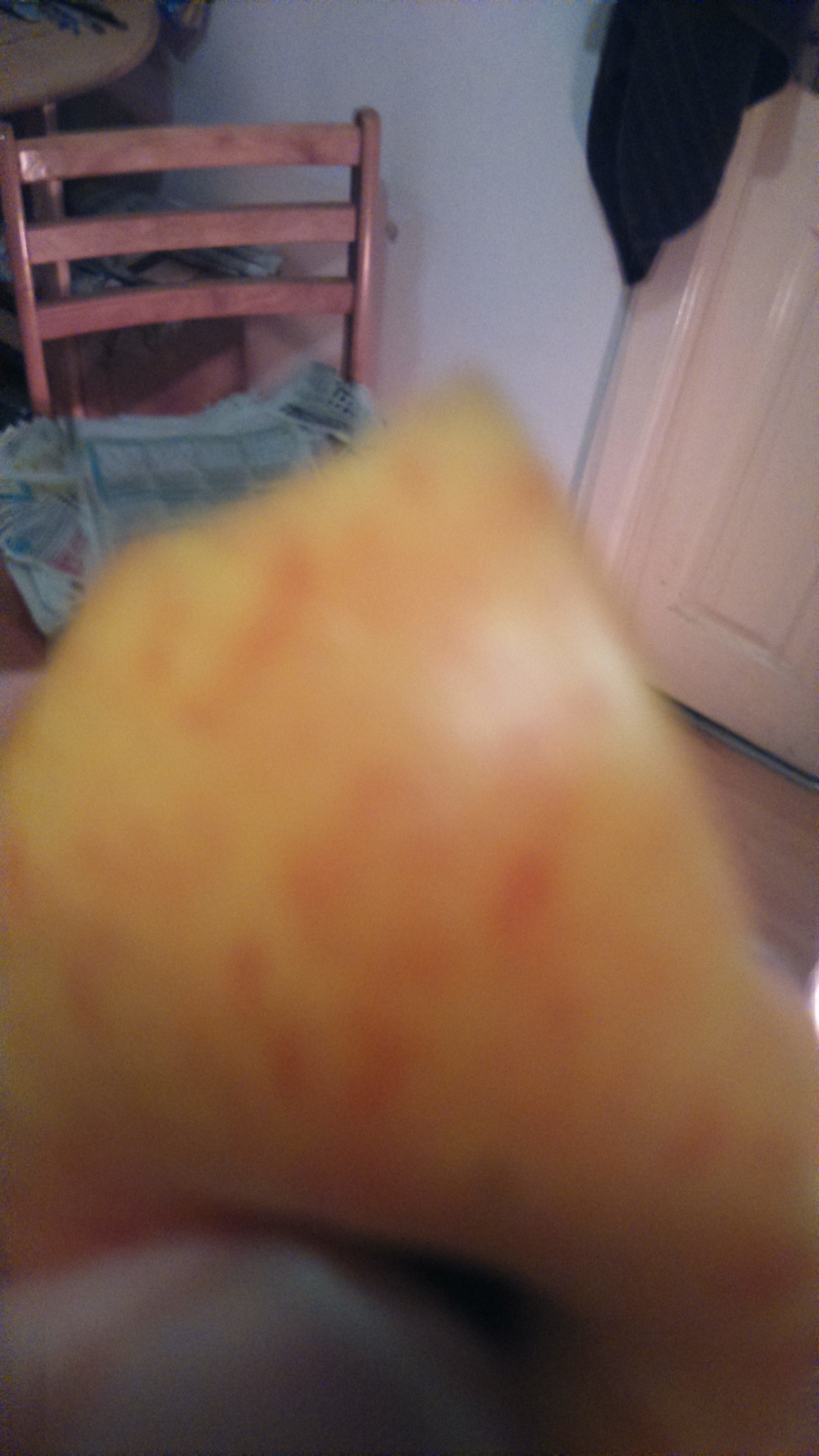 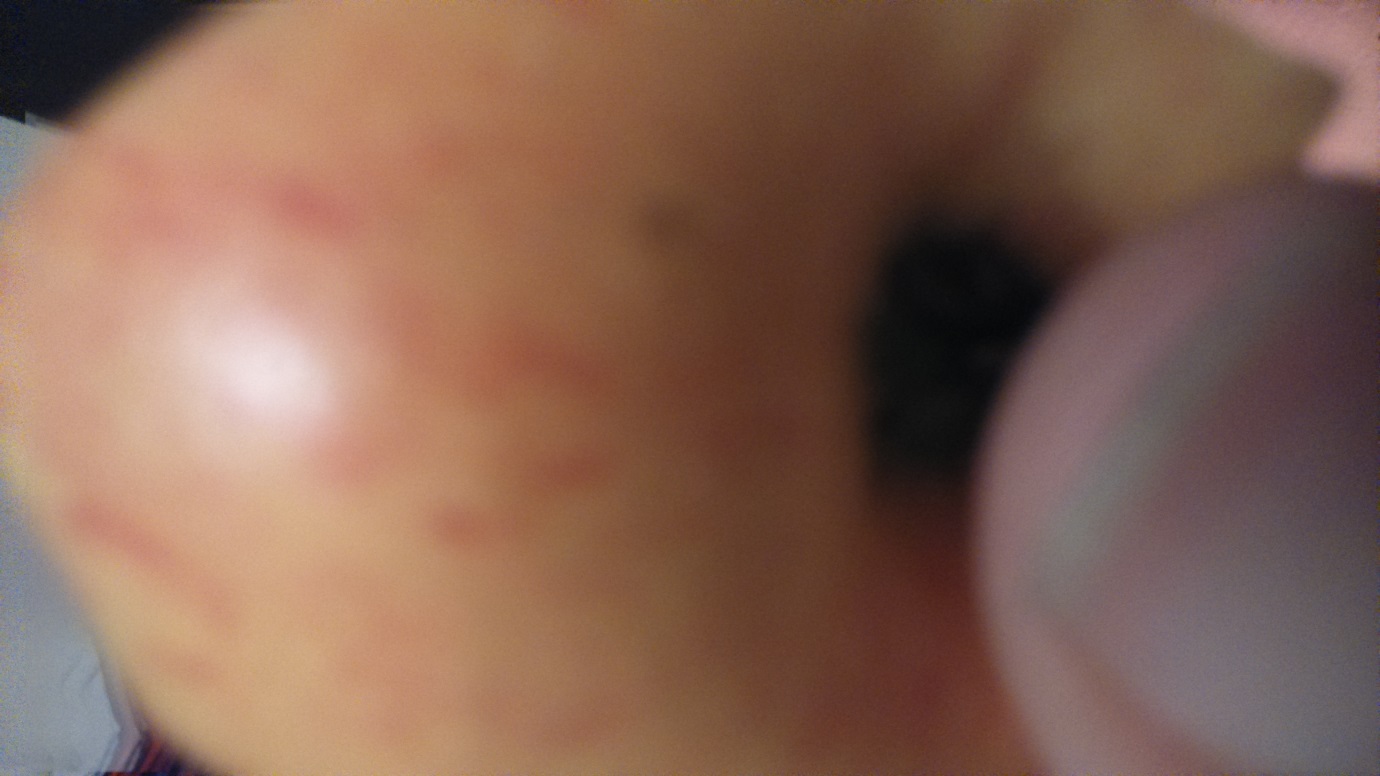 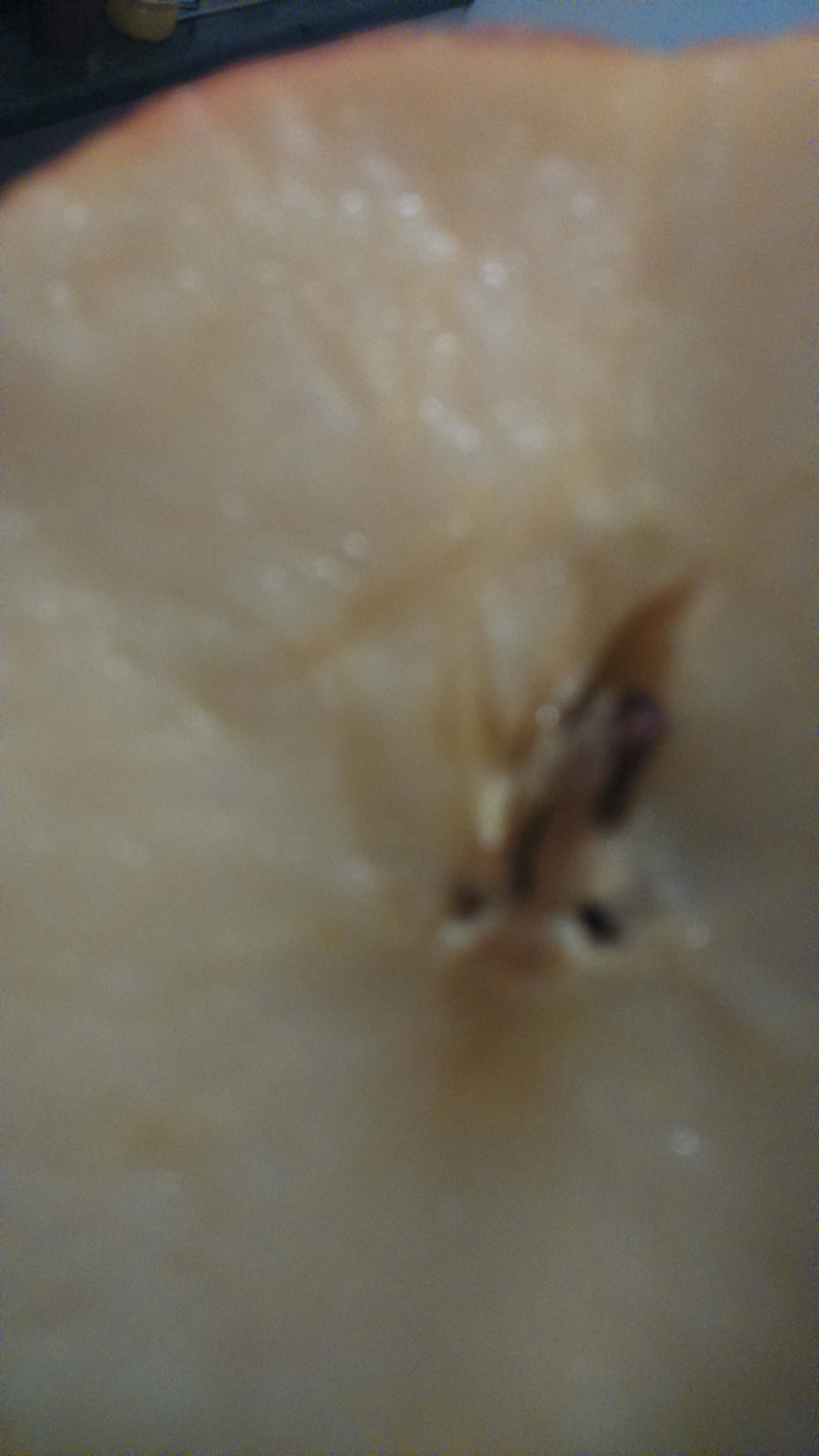 